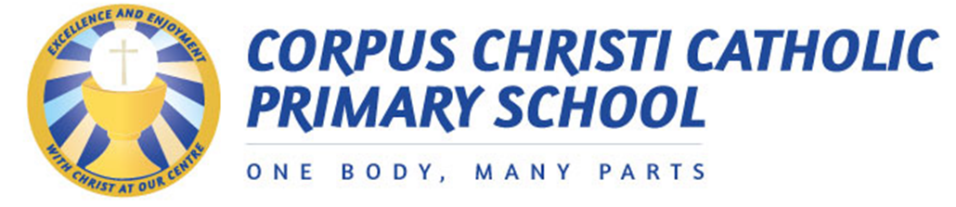 School Calendar Academic Year 2020-2021Highlighted dates differ from Leeds City Council school term datesTraining day dates to be confirmed and parents will be notified by text/website/DoJo/Tapestry HolidaySchool ClosesSchool OpensSummer breakMonday 7th September 2020Autumn mid-termFriday 23rd October 2020Monday 2nd November 2020Christmas breakFriday 18th December 2020 at 1pmMonday 4th January 2021Spring mid-termFriday 12th February 2021Monday 22nd February 2021Easter breakWednesday 31st March 2021at 1pmMonday 12th April 2021May bank holidayFriday 30th April 2021Tuesday 4th May 2021Summer mid-termWednesday 26th May 2021Monday 7th June 2021Summer breakFriday 23rd July 2021 at 1pmYear 2May 2021Year 6 SATsWeek beginning Monday 10th MayYear 1- Phonics Screening Check weekWeek beginning 7th JuneYear 4 Multiplication Tables CheckMonday 7th – Friday 25th June